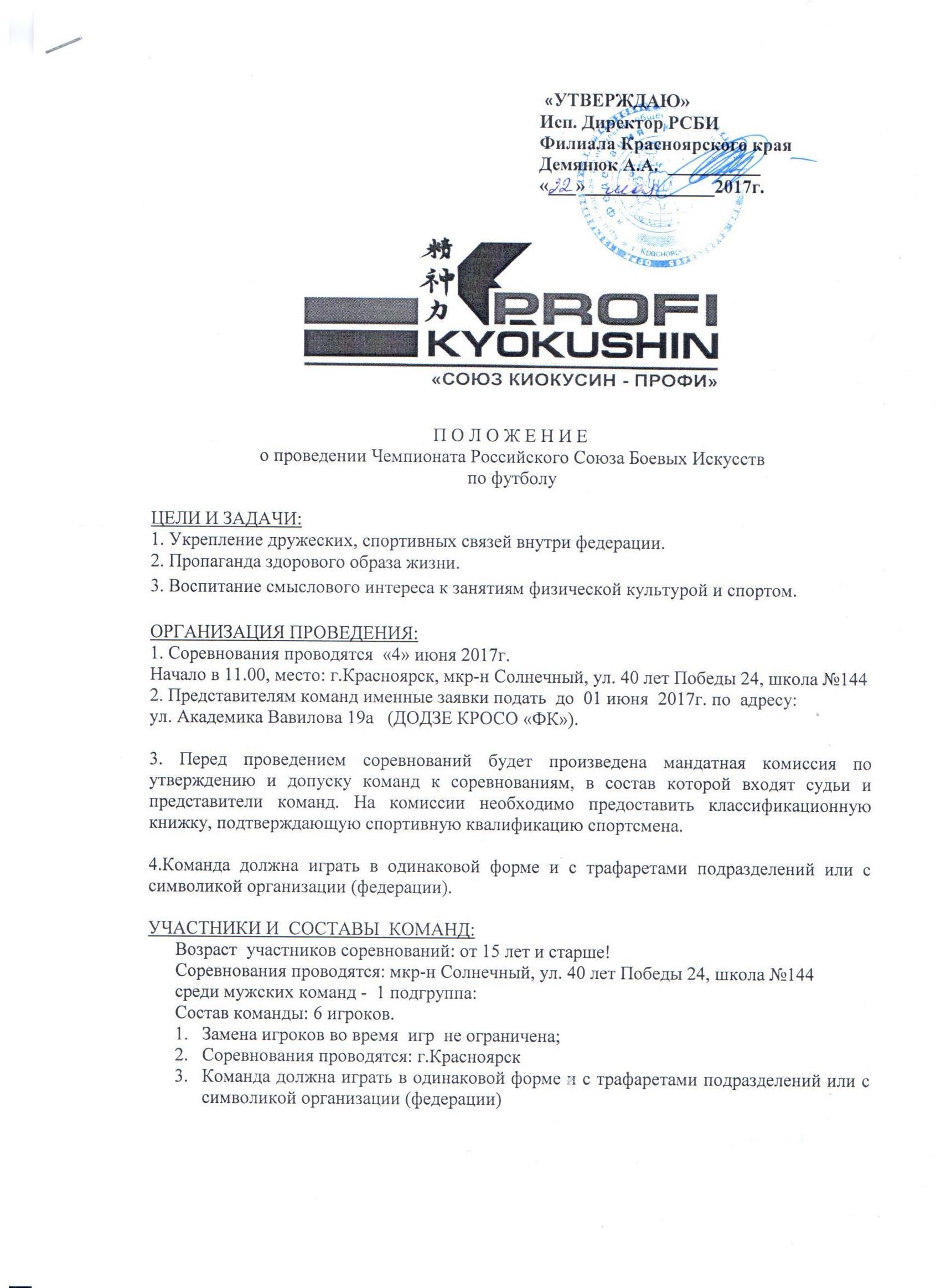 РЕГЛАМЕНТ ПРОВЕДЕНИЯ СОРЕВНОВАНИЙ:Соревнования проводятся с выбыванием после поражения. Игра за третье место проводятся.Время игры (два тайма): 10 мин. + 10 мин.  + дополнительный период в игре для определения победителя при окончании основного времени с ничейным счетом 5 мин. + в случае ничейного результата серия пенальти, по 3 удара от каждой команды.НАГРАЖДЕНИЕ:Победители  награждаются  переходящим  кубком и грамотами.Заявкана участие в Чемпионате по футболугород (подразделение)вид спорта    руководитель (тренер) ФИОДата рожденияТренер